المملكة العربية السعودية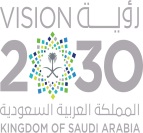 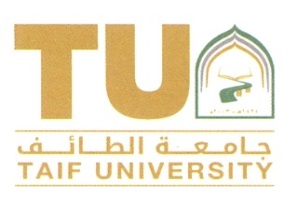 وزارة التعليــــم  جــــــامعــــة الطائـــــــــفالإدارة العامة لشؤون أعضاء هيئة التدريس والموظفين  نموذج طلب إيفاد لدورة تدريبيـــةنموذج طلب إيفاد لدورة تدريبيـــةنموذج طلب إيفاد لدورة تدريبيـــةخاص بطلب جهة العملخاص بطلب جهة العمل          سعادة وكيل الجامعة                                                                       حفظه اللهالسلام عليكم ورحمة الله وبركاته ،،،، أرفق لسعادتكم بطيه إشعار قبول في معهد الإدارة العامة والمتضمن قبول الموظف الموضح بياناته أعلاه لحضور برنامج ()  بمعهد الإدارة العامة، فرع ()،لمدة ()  اعتباراً من 14  هـ       عليه أرجو الموافقة على إيفاد المذكور أعلاه للتوجه إلى مدينة() لحضور الدورة ومنحه تذكرة سفر بالطائرة لخط سير مرجعاً.     الرئيس المباشر : التوقيع:                       التاريخ: 14هـ  خاص بسعادة وكيل الجامعةخاص بسعادة وكيل الجامعةمع التحية لسعادة مدير عام إدارة شؤون هيئة التدريس و الموظفين  لا مانع من إيفاد المذكور أعلاه لحضور الدورة ومنحه انتداب لمدة (     ) أيام   مع صرف تذاكر الإركاب ويكمل اللازم لمكافأة الدورة بعد إحضاره لما يثبت حضوره حسب النظام.  تعاد لسعادة مدير إدارة / شؤون أعضاء هيئة التدريس والموظفين بعدم الموافقة.                                                                                                      وكيل الجامعة                                                                                              أ.د/ إبراهيم بن رافع القرنيص/ في حالة إحالتها إلى إدارة شؤون الموظفين تزود جهة الموظف بصوره للإحاطة والمتابعة.خاصبمدير الإدارة العامة لشؤون أعضاء هيئة التدريس والموظفين خاصبمدير الإدارة العامة لشؤون أعضاء هيئة التدريس والموظفين     النفقات لإكمال اللازم لقرار حضور الدورة التدريبية .      ص/ لعلاقات الموظفين (السفر) لإكمال اللازم لأوامر الإركاب والتذاكر.                                                                            مدير عام الإدارة العامة                                                                            لشؤون اعضاء  هيئة التدريس و الموظفين                                                                                     أ.يزيد بن سليمان العتيبي 